Katowice, 12.12.2022 r.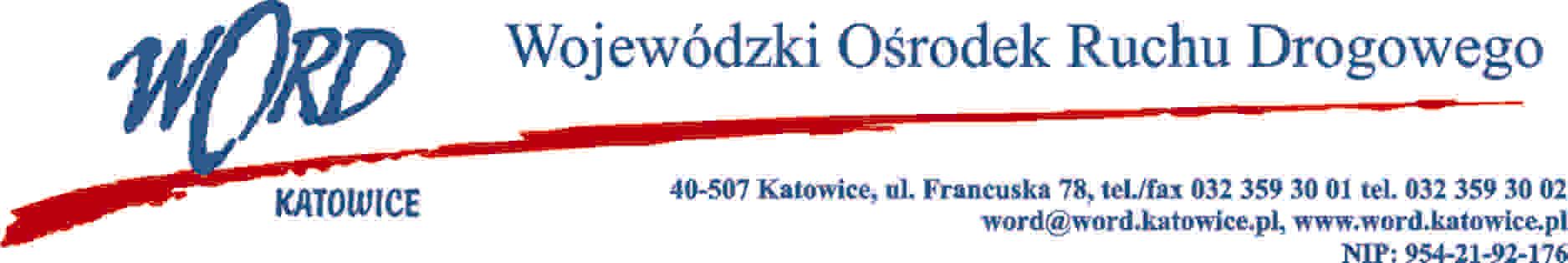 Zgodnie z art. 284 ust. 2 ustawy – Prawo zamówień publicznych z 11 września 2019 r. (Dz. U. z  2022 r., poz. 1710 ze zm.), Zamawiający udziela wyjaśnień treści Specyfikacji Warunków Zamówienia dot. postępowania prowadzonego w trybie podstawowym pn.: „Wybór psychologa, który przeprowadzi wykłady na kursach reedukacyjnych w zakresie problematyki przeciwalkoholowej i przeciwdziałaniu narkomanii, na kursach kwalifikacyjnych dla kandydatów na egzaminatorów, na kursach kwalifikacyjnych dla kandydatów na instruktorów, na warsztatach dla egzaminatorów”.Pytanie: W odniesieniu do postępowania pn. Wybór psychologa, który przeprowadzi wykłady na kursach w  WORD Katowice” proponujemy zmianę zapisów w załączniku nr 5 do SWZ (wzór umowy):§6 ust. 5a proponowane brzmienie: „Wykonawca zobowiązany jest do udowodnienia Zamawiającemu podstaw do zastosowania klauzul waloryzacyjnych wskazanych w ust. 4 niniejszego paragrafu oraz do przedłożenia Zamawiającemu wraz z wnioskiem o dokonanie waloryzacji wynagrodzenia dokumentów potwierdzających bezpośredni wpływ zmian przepisów”,Odpowiedź:Zamawiający wyraża zgodę na zmianę zapisów §6 ust. 5a.Pytanie: W odniesieniu do postępowania pn. Wybór psychologa, który przeprowadzi wykłady na kursach w  WORD Katowice” proponujemy zmianę zapisów w załączniku nr 5 do SWZ (wzór umowy): §6 ust. 6 proponowane brzmienie: Zmiany, o których mowa ust. ust. 3 lit. b) niniejszego paragrafu nie stanowią zmiany treści umowy i nie wymagają formy aneksu.Odpowiedź:Zamawiający wyraża zgodę na zmianę zapisów §6 ust. 6.Pytanie: W odniesieniu do postępowania pn. Wybór psychologa, który przeprowadzi wykłady na kursach w  WORD Katowice” proponujemy zmianę zapisów w załączniku nr 5 do SWZ (wzór umowy):Proponujemy wykreślenie §6 ust.5 pkt. b.Odpowiedź:Zamawiający wykreśla §6 ust.5 pkt. b. Jednocześnie Zamawiający informuje, że dotychczasowy §6  ust.5 pkt. c przyjmuje numerację §6 ust.5 pkt. b, a §6 ust.5 pkt. d przyjmuje numerację §6 ust.5 pkt.  c.W oryginale podpis:Dyrektor WORD – Krzysztof Przybylski